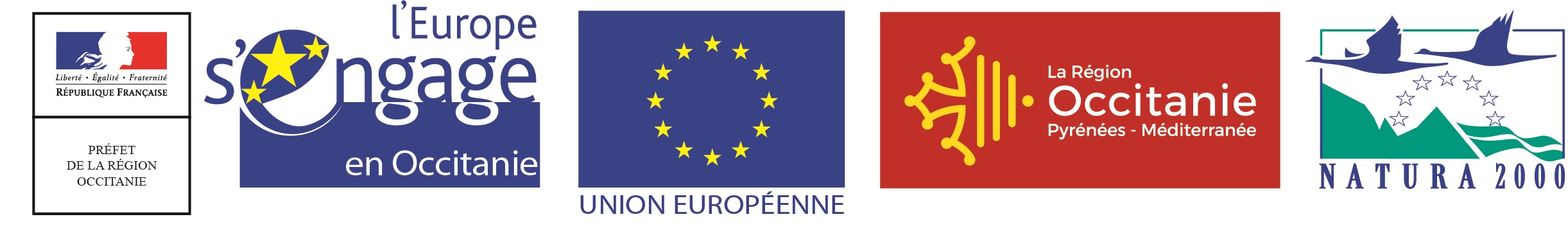 Les informations recueillies font l’objet d’un traitement informatique destiné à instruire votre dossier de demande de paiement d’aide publique.Conformément à la loi « informatique et libertés » du 6 janvier 1978, vous bénéficiez d’un droit d’accès et de rectification des informations qui vous concernent. Si vous souhaitez exercer ce droit, veuillez vous adresser à la Direction départementale des Territoires.À ce stade, les données contenues dans le présent formulaire seront communiquées uniquement aux différents financeurs de votre dossier.Le récapitulatif des dépenses figure en annexe.1 Veuillez préciser le type de dépense.2 Lorsque la facture concerne plusieurs dépenses dont certaines ne sont pas éligibles, il convient d’indiquer sur la copie de la facture celles qui sont éligibles (par exemple en surlignant les montants à prendre en compte). Indiquer toutes les dépenses éligibles, même au-delà du plafond.1. Tableau à remplir pour les agents pour lesquels un coût horaire est fixé en annexe de la décision juridique (agents dans la structure depuis plus de 12 mois au moment du dépôt de la demande d'aide)1 Par exemple : ingénieur / technicien…3 Nombre d'heures travaillées sur la période = [1607/12] * nb de mois de la période faisant l'objet de la présente demande de paiement (= période de référence).Exemple : si la période faisant l'objet de la demande de paiement concerne les salaires des mois de juillet à décembre (6 mois) le nombre d’heures travaillées est de [1607/12] * 6 = 803,5 heures2. Tableau à remplir pour les agents pour lesquels un coût horaire n'est pas fixé en annexe de la décision juridique (agents dans la structure depuis moins de 12 mois au moment du dépôt de la demande d'aide)1 Par exemple : ingénieur / technicien…2 Coût éligible = salaire brut + charges patronales3 Nombre d'heures travaillées sur la période = [1607/12] * nb de mois de la période faisant l'objet de la présente demande de paiement (= période de référence).Exemple : si la période faisant l'objet de la demande de paiement concerne les salaires des mois de juillet à décembre (6 mois) le nombre d’heures travaillées est de [1607/12] * 6 = 803,5 heures4 Un enregistrement du temps de travail comportant l'ensemble des éléments présents dans le modèle est indispensable pour les personnes non affectées à 100 % à la réalisation de l'opération. Ce document sera utilisé pour le contrôle croisé avec les autres dispositifs d'aide.3. Coûts indirectsLorsque ce poste de dépense est prévu dans votre décision juridique d'attribution de l'aide : Montant des coûts indirects = 0,15*somme des dépenses de rémunération présentées aux points 1 et 2 = ………………..ANNEXE 3 : FRAIS DE DéplacementsDépenses sur frais réels : (dépenses engagées par l’employé puis remboursées par l’employeur, ex : ticket péage, billet de train, de transport en commun, etc.) :Dépenses sur coûts forfaitaires (pour les dossiers déposés dans le cadre d'un appel à projet à compter du 16 décembre 2016, les indemnités kilométriques, frais de repas et d'hébergement sont obligatoirement présentés sur la base des barèmes de remboursement de la fonction publique – voir notice) :Dépenses sur factures : (directement supportées par le bénéficiaire)VousModèle de feuille de suivi du temps passé (personnes affectées partiellement à la réalisation de l’opération)Ce document vous est proposé afin de vous informer des obligations qui vous incombent en termes de justification des dépenses de personnel. Aussi, si vous disposez au sein de votre structure d'un système d'enregistrement du temps de travail qui rassemble l'intégralité des informations requises, il n'est pas nécessaire de remplir en plus ce modèle de fiche temps. Vous pourrez fournir au service instructeur les éléments issus de votre propre système d'enregistrement à l'appui de votre demande de paiement.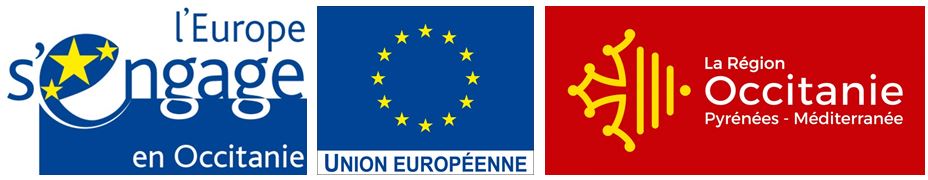 Modèle de feuille de suivi des heures inéligibles (personnes affectées à 100% à la réalisation de l’opération)Pour rappel : les congés annuels et les RTT ne constituent pas des heures inéligibles pour les personnes qui consacrent 100% de leur temps de travail à la réalisation de l’opération sur la période considérée.FORMULAIRE DE DEMANDE DE PAIEMENTAnimation du DOCOB d’un site Natura 2000Type d'Opération 7.6.3 DU PROGRAMME DE DEVELOPPEMENT RURALMidi-Pyrénées 2014-2020Avant de remplir cette demande, veuillez lire attentivement la notice d’information correspondante. Veuillez transmettre l’original à la DDT et conserver un exemplaire.Cadre réservé à l'administrationNOM DU BENEFICIAIRE : ___________________________________________________________LIBELLE DE L'OPERATION : _________________________________________________________N° OSIRIS : ______________________________________________________________________FORMULATION DE LA DEMANDE DE PAIEMENT et SIGNATUREJe soussigné (e)/ nous soussignés,Nom (s), Prénom (s) __________________________________________________________________________________ agissant en tant que personne physique ; représentant légal d'une personne morale : raison sociale :_________________________________________________ n° SIRET  |__|__|__| |__|__|__| |__|__|__| |__|__|__|__|__|demande le versement des aides qui ont été accordées par la décision juridique qui m'a été adressée.Je demande le versement    	   d’un premier acompte 	   d’un deuxième acompte					  du soldeMontant des dépenses réalisées pour cette demande de paiement  : _____________________________ €Dont : montant des dépenses éligibles présentées pour la demande de paiement : __________________ €  J’ai pris connaissance que j’encours des sanctions si je présente des dépenses qui ne sont pas éligibles (se reporter à l'article 3 de la décision juridique afin de connaître la nature des dépenses éligibles)Le service instructeur détermine sur la base des justificatifs que je présente :le montant de l’aide que je demande, basé seulement sur le contenu de cette demande de paiement de l’aide.(= a)le montant de l’aide qui m’est due, après vérification de l’éligibilité de ma demande de paiement.(= b)Si le montant (a) dépasse le montant (b) de plus de 10%, alors, le montant qui me sera effectivement versé sera égal à b - [a-b]J’atteste (nous attestons) sur l’honneur : que je n’ai (nous n’avons) pas sollicité pour les mêmes investissements, une aide autre que celles indiquées sur cette demande de paiement de l’aide, l’exactitude des renseignements fournis dans le présent formulaire et les pièces jointesFait le : |__|__|__|__|__|__|__|__|		 signature,Dépenses RéaliséesVeuillez vous reporter aux annexes et les compléter.PLAN DE FINANCEMENT REALISE  (uniquement pour la demande de solde)Veuillez compléter le tableau ci-dessous au moment de votre demande de soldeCoordonnées bancairesComplétez le cadre ci-dessous si vous souhaitez que l’aide soit versée sur un autre compte bancaire que celui fourni lors de votre dépôt de dossier. Vous souhaitez que l'aide soit versée sur un compte déjà connu du service instructeur : veuillez donner ci-après les coordonnées du compte choisi pour le versement de cette aide, ou bien joindre un RIB-IBAN :|__|__|__|__|| __|__|__|__||__|__|__|__||__|__|__|__||__|__|__|__||__|__|__|__||__|__|__|__||__|__|__|IBAN - Identifiant international de compte bancaire Vous avez choisi un nouveau compte bancaire : veuillez joindre obligatoirement un RIB-IBAN.Liste des pièces justificatives à joindre à votre demandePiècesType de demandeur concerné /type de projet concernéPièce jointePièce déjà fournie au service instructeurSans objetExemplaire original du présent formulaire de demande de paiement complété et signé, dont les annexes 1 à 6.TousRelevé d’identité bancaire-IBAN (ou copie lisible) (1) Si paiement sur un compte différent de celui dont le RIB a été transmis avec la demande d'aideCarte nationale d’identité (ou passeport) en cours de validité du représentant légal de la structureStructures de droit privé, lorsque cette pièce n’a pas été fournie à l’appui de la demande d’aide Copies des factures acquittées et/ou Etat récapitulatif des dépenses certifié et/ou relevés bancaires attestant du paiement des factures (2)  Selon le casDéclaration de démarrage des travaux/de l'opérationà produire au plus tard lors de la première demande de paiementDéclaration attestant l'achèvement et la conformité des travaux/de l'opérationà produire au plus tard lors de la demande de paiement du soldeContrat de sous-traitanceDans le cas où l'exécution de certaines tâche a été confiée à une autre entreprise via un contrat de sous-traitance (sous-traitance = opération par laquelle un entrepreneur confie par un sous-traité, et sous sa responsabilité, à une autre personne appelée sous-traitant l'exécution de tout ou partie du contrat d'entreprise ou d'une partie du marché public conclu avec le maître de l'ouvrage)A la demande de solde, il est recommandé de fournir des photos (3 à 5 clichés) des investissements réalisés et, si le projet y est soumis, la preuve de publicité communautaireTousExtrait KbisSi changement de Kbis depuis la date de dépôt de la demande d'aideStatuts de la société ou de l'associationSi modification depuis la demande d'aideAttestation des services fiscaux relative à l'assujettissement à la TVASi dépenses présentées TTC et si modification depuis la demande d'aidePour les dépenses de rémunération : bulletins de salairesSi un coût horaire n'a pas été fixé dans la décision attributive de l'aide pour l'agent concerné (voir annexe de la décision juridique)Pour les dépenses de rémunération : tableau listant les jours de congés exceptionnels (garde enfant malade, mariage, congé parentalité …) et d'arrêt maladie effectués durant la période de réalisation de l'opération, visé par l'agent et son responsable hiérarchique : voir annexe 5Si le ou les agents concernés sont affectés à 100 % à la réalisation de l'opération (les heures correspondantes doivent être déduite des dépenses éligibles)Pour les dépenses de rémunération et/ou de bénévolat et/ou de main d’œuvre pour l'autoconstruction : pièces justificatives du temps consacré par le ou les salariés/bénévoles/exploitants à l’opération (relevé de temps passé cosigné par l'agent/le bénévole et son responsable hiérarchique / signé par l'exploitant) (voir notice et son annexe 5)Si le ou les agents concernés ne sont pas affectés à 100 % à la réalisation de l'opérationPour tous les frais de déplacement (remboursés sur la base des frais réels et des coûts forfaitaires) :- Remplir l’annexe 3 « frais de mission » ou tout document équivalent pour chaque agent concernéSi cette annexe comporte des indemnités kilométriques, elle doit être signée par le comptable de la structure, ou à défaut, accompagnée d’un carnet de bord d’utilisation du véhicule visé par le comptable ou de copies des itinéraires empruntés (mappy, via michelin, ou autre)TousPour les frais de déplacements remboursés sur la base des frais réels (cf. notice) :- justificatifs de dépense : billets de train, factures, tickets de péage, etc…- preuve d’acquittement (2)TousPour les indemnités kilométriques :Copie de la carte grise du/des véhicules utilisé(s)TousPièces justificatives démontrant le respect des règles de la commande publique (avis de publication de l’appel d’offre, etc.)  : voir annexe 4 du présent formulaireSi Maître d'Ouvrage Public (MOP) ou OQDPCompte-rendu d'exécution/ rapport d'activité de l'opération(1) Le RIB-IBAN n’est pas à produire si le compte bancaire est déjà connu de l’administration. Dans le cas contraire (compte inconnu ou nouveau compte), vous devez fournir le RIB-IBAN du compte sur lequel l’aide doit être versée (Le RIB-IBAN doit être lisible, non raturé et non surchargé).(2) Les factures devront obligatoirement comporter la mention « facture acquittée par chèque endossé le …/… /… »  (ou par virement le… /… /…) ». Cette mention sera portée par le fournisseur, qui signera et apposera le cachet de sa société. Lorsque les factures présentées ne sont pas toutes acquittées par le fournisseur, l’état récapitulatif des dépenses doit être certifié par un expert comptable, un commissaire aux comptes ou par le comptable public, ou bien vous devez produire, à l’appui de votre demande de paiement, une copie des relevés bancaires correspondants.(1) Le RIB-IBAN n’est pas à produire si le compte bancaire est déjà connu de l’administration. Dans le cas contraire (compte inconnu ou nouveau compte), vous devez fournir le RIB-IBAN du compte sur lequel l’aide doit être versée (Le RIB-IBAN doit être lisible, non raturé et non surchargé).(2) Les factures devront obligatoirement comporter la mention « facture acquittée par chèque endossé le …/… /… »  (ou par virement le… /… /…) ». Cette mention sera portée par le fournisseur, qui signera et apposera le cachet de sa société. Lorsque les factures présentées ne sont pas toutes acquittées par le fournisseur, l’état récapitulatif des dépenses doit être certifié par un expert comptable, un commissaire aux comptes ou par le comptable public, ou bien vous devez produire, à l’appui de votre demande de paiement, une copie des relevés bancaires correspondants.(1) Le RIB-IBAN n’est pas à produire si le compte bancaire est déjà connu de l’administration. Dans le cas contraire (compte inconnu ou nouveau compte), vous devez fournir le RIB-IBAN du compte sur lequel l’aide doit être versée (Le RIB-IBAN doit être lisible, non raturé et non surchargé).(2) Les factures devront obligatoirement comporter la mention « facture acquittée par chèque endossé le …/… /… »  (ou par virement le… /… /…) ». Cette mention sera portée par le fournisseur, qui signera et apposera le cachet de sa société. Lorsque les factures présentées ne sont pas toutes acquittées par le fournisseur, l’état récapitulatif des dépenses doit être certifié par un expert comptable, un commissaire aux comptes ou par le comptable public, ou bien vous devez produire, à l’appui de votre demande de paiement, une copie des relevés bancaires correspondants.(1) Le RIB-IBAN n’est pas à produire si le compte bancaire est déjà connu de l’administration. Dans le cas contraire (compte inconnu ou nouveau compte), vous devez fournir le RIB-IBAN du compte sur lequel l’aide doit être versée (Le RIB-IBAN doit être lisible, non raturé et non surchargé).(2) Les factures devront obligatoirement comporter la mention « facture acquittée par chèque endossé le …/… /… »  (ou par virement le… /… /…) ». Cette mention sera portée par le fournisseur, qui signera et apposera le cachet de sa société. Lorsque les factures présentées ne sont pas toutes acquittées par le fournisseur, l’état récapitulatif des dépenses doit être certifié par un expert comptable, un commissaire aux comptes ou par le comptable public, ou bien vous devez produire, à l’appui de votre demande de paiement, une copie des relevés bancaires correspondants.(1) Le RIB-IBAN n’est pas à produire si le compte bancaire est déjà connu de l’administration. Dans le cas contraire (compte inconnu ou nouveau compte), vous devez fournir le RIB-IBAN du compte sur lequel l’aide doit être versée (Le RIB-IBAN doit être lisible, non raturé et non surchargé).(2) Les factures devront obligatoirement comporter la mention « facture acquittée par chèque endossé le …/… /… »  (ou par virement le… /… /…) ». Cette mention sera portée par le fournisseur, qui signera et apposera le cachet de sa société. Lorsque les factures présentées ne sont pas toutes acquittées par le fournisseur, l’état récapitulatif des dépenses doit être certifié par un expert comptable, un commissaire aux comptes ou par le comptable public, ou bien vous devez produire, à l’appui de votre demande de paiement, une copie des relevés bancaires correspondants.ANNEXE 1 : Dépenses éligibles réalisées donnant lieu a des factures/ investissements matérielsNature de la dépense (1)Fournisseur à l’origine de la factureN° de la factureDate d’émission de la factureDate d’acquittementFacture jointeMontant de la dépense éligible (2)HT       TTC(il peut s’agir d’une partie de la facture)|__|__| |__|__|__|, |__|__||__|__| |__|__|__|, |__|__||__|__| |__|__|__|, |__|__||__|__| |__|__|__|, |__|__||__|__| |__|__|__|, |__|__||__|__| |__|__|__|, |__|__||__|__| |__|__|__|, |__|__||__|__| |__|__|__|, |__|__||__|__| |__|__|__|, |__|__||__|__| |__|__|__|, |__|__||__|__| |__|__|__|, |__|__||__|__| |__|__|__|, |__|__|MONTANT TOTALMONTANT TOTALMONTANT TOTALMONTANT TOTALMONTANT TOTALMONTANT TOTAL|__|__| |__|__|__|, |__|__|ANNEXE 2 : Dépenses DE RémunératioNDescription de l'interventionQualification de l'intervenant 1Nom de l'intervenantNombre d'heures travaillées sur la période 3(a)Cas A : agents non affectés à 100 % à la réalisation de l'opération :Nombre d'heures consacrées à l'opération(b)Cas B : agents affectés à 100 % à la réalisation de l'opération :Nombre d'heures non éligibles, le cas échéant (arrêts maladie, congés parentalité, etc.)(c)Coût horaire fixé dans la décision attributive de l'aide(d)Frais salariaux liés à l’opération(e)Cas A : (e)=  (b) X (d)Cas B : (e) = (d) * [(a) - (c)]|__|__|__| |__|__|__|,__|__||__|__|__| |__|__|__|,__|__||__|__|__| |__|__|__|,__|__||__|__|__| |__|__|__|,__|__||__|__|__| |__|__|__|,__|__||__|__|__| |__|__|__|,__|__|MONTANT TOTALMONTANT TOTALMONTANT TOTAL|__|__|__| |__|__|__|,__|__|Description de l'interventionQualification de l'intervenant 1Nom de l’intervenantCoût salarial 2sur la période faisant l'objet de la présente demande de paiement(a)Nombre d'heures travaillées sur la période 3(b)Coût horaire sur la période(c)(c) = (a) / (b)Cas A : agents non affectés à 100 % à la réalisation de l'opération :Nombre d'heures consacrées à l'opération(d)Cas B : agents affectés à 100 % à la réalisation de l'opération :Nombre d'heures non éligibles sur la période de référence, le cas échéant (arrêts maladie, congés parentalité, etc.)(e)Montant des dépenses éligibles en €(f)Cas A :(f) = (d)*(c)Cas B :(f) = [(b)-(e)]*(c)|__|__|__| |__|__|__|, |__|__||__|__|__| |__|__|__|, |__|__||__|__|__| |__|__|__|, |__|__||__|__|__| |__|__|__|, |__|__||__|__|__| |__|__|__|, |__|__||__|__|__| |__|__|__|, |__|__||__|__|__| |__|__|__|, |__|__||__|__|__| |__|__|__|, |__|__||__|__|__| |__|__|__|, |__|__||__|__|__| |__|__|__|, |__|__||__|__|__| |__|__|__|, |__|__||__|__|__| |__|__|__|, |__|__||__|__|__| |__|__|__|, |__|__||__|__|__| |__|__|__|, |__|__||__|__|__| |__|__|__|, |__|__||__|__|__| |__|__|__|, |__|__|MONTANT TOTALMONTANT TOTALMONTANT TOTAL|__|__|__| |__|__|__|, |__|Description de la dépenseNom de l'agentIdentifiant du justificatif(préciser le type de justificatifs)Montant HT de la dépenseMontant de la TVADate d'émission du justificatifDate d'acquittement|__|__| |__|__|__|, |__|__||__|__| |__|__|__|, |__|__||__|__| |__|__|__|, |__|__||__|__| |__|__|__|, |__|__||__|__| |__|__|__|, |__|__||__|__| |__|__|__|, |__|__|TOTAL|__|__| |__|__|__|, |__|__||__|__| |__|__|__|, |__|__|Description de la dépenseIdentifiant justificatifMontant unitaireQuantitéUnité (ex : €/ km, €/ repas ...)Montant HT de la dépenseEx : indemnité kilométrique|__|__| |__|__|__|, |__|__||__|__| |__|__|__|, |__|__|Ex : frais de repas|__|__| |__|__|__|, |__|__||__|__| |__|__|__|, |__|__|Ex : frais d'hébergement|__|__| |__|__|__|, |__|__||__|__| |__|__|__|, |__|__|TOTAL|__|__| |__|__|__|, |__|__||__|__| |__|__|__|, |__|__|Description de la dépenseDénomination du fournisseur à l’origine de la factureNuméro de factureMontant HT de la dépenseMontant de la TVADate de factureDate d'acquittementEx : billet de train|__|__| |__|__|__|, |__|__||__|__| |__|__|__|, |__|__||__|__| |__|__|__|, |__|__||__|__| |__|__|__|, |__|__||__|__| |__|__|__|, |__|__||__|__| |__|__|__|, |__|__|TOTAL|__|__| |__|__|__|, |__|__||__|__| |__|__|__|, |__|__|Annexe 4 : Justificatif de temps passéPDR MPPDR MPPDR MPPDR MPPDR MPPDR MPPDR MPFiche temps TO 763Fiche temps TO 763Fiche temps TO 763Fiche temps TO 763Fiche temps TO 763Fiche temps TO 763Fiche temps TO 763Nom et prénom de l'agent :………………………………………………………………….Nom et prénom de l'agent :………………………………………………………………….Nom et prénom de l'agent :………………………………………………………………….Nom et prénom de l'agent :………………………………………………………………….Nom et prénom de l'agent :………………………………………………………………….Nom et prénom de l'agent :………………………………………………………………….Nom et prénom de l'agent :………………………………………………………………….Consignes: Remplissez une ligne par jour durant lequel vous consacrez du temps à l'opération. Merci d'y associer obligatoirement une durée (par jour/par ligne) et d'indiquer l(es) élément(s) non déclaratif(s)). Si plusieurs tâches sont effectuées dans la même journée, remplir plusieurs lignes par date. Après échange avec le service instructeur, il est possible d'identifier les agents pour lesquels la tenue de ce document n'est pas obligatoire dès lors que leur contrat de travail ou leur fiche de poste démontre qu'ils sont affectés à 100% à la réalisation de l'opération.Consignes: Remplissez une ligne par jour durant lequel vous consacrez du temps à l'opération. Merci d'y associer obligatoirement une durée (par jour/par ligne) et d'indiquer l(es) élément(s) non déclaratif(s)). Si plusieurs tâches sont effectuées dans la même journée, remplir plusieurs lignes par date. Après échange avec le service instructeur, il est possible d'identifier les agents pour lesquels la tenue de ce document n'est pas obligatoire dès lors que leur contrat de travail ou leur fiche de poste démontre qu'ils sont affectés à 100% à la réalisation de l'opération.Consignes: Remplissez une ligne par jour durant lequel vous consacrez du temps à l'opération. Merci d'y associer obligatoirement une durée (par jour/par ligne) et d'indiquer l(es) élément(s) non déclaratif(s)). Si plusieurs tâches sont effectuées dans la même journée, remplir plusieurs lignes par date. Après échange avec le service instructeur, il est possible d'identifier les agents pour lesquels la tenue de ce document n'est pas obligatoire dès lors que leur contrat de travail ou leur fiche de poste démontre qu'ils sont affectés à 100% à la réalisation de l'opération.Consignes: Remplissez une ligne par jour durant lequel vous consacrez du temps à l'opération. Merci d'y associer obligatoirement une durée (par jour/par ligne) et d'indiquer l(es) élément(s) non déclaratif(s)). Si plusieurs tâches sont effectuées dans la même journée, remplir plusieurs lignes par date. Après échange avec le service instructeur, il est possible d'identifier les agents pour lesquels la tenue de ce document n'est pas obligatoire dès lors que leur contrat de travail ou leur fiche de poste démontre qu'ils sont affectés à 100% à la réalisation de l'opération.Consignes: Remplissez une ligne par jour durant lequel vous consacrez du temps à l'opération. Merci d'y associer obligatoirement une durée (par jour/par ligne) et d'indiquer l(es) élément(s) non déclaratif(s)). Si plusieurs tâches sont effectuées dans la même journée, remplir plusieurs lignes par date. Après échange avec le service instructeur, il est possible d'identifier les agents pour lesquels la tenue de ce document n'est pas obligatoire dès lors que leur contrat de travail ou leur fiche de poste démontre qu'ils sont affectés à 100% à la réalisation de l'opération.Consignes: Remplissez une ligne par jour durant lequel vous consacrez du temps à l'opération. Merci d'y associer obligatoirement une durée (par jour/par ligne) et d'indiquer l(es) élément(s) non déclaratif(s)). Si plusieurs tâches sont effectuées dans la même journée, remplir plusieurs lignes par date. Après échange avec le service instructeur, il est possible d'identifier les agents pour lesquels la tenue de ce document n'est pas obligatoire dès lors que leur contrat de travail ou leur fiche de poste démontre qu'ils sont affectés à 100% à la réalisation de l'opération.Consignes: Remplissez une ligne par jour durant lequel vous consacrez du temps à l'opération. Merci d'y associer obligatoirement une durée (par jour/par ligne) et d'indiquer l(es) élément(s) non déclaratif(s)). Si plusieurs tâches sont effectuées dans la même journée, remplir plusieurs lignes par date. Après échange avec le service instructeur, il est possible d'identifier les agents pour lesquels la tenue de ce document n'est pas obligatoire dès lors que leur contrat de travail ou leur fiche de poste démontre qu'ils sont affectés à 100% à la réalisation de l'opération.Dates            obligatoireDates            obligatoireTypes de tâche*  obligatoireNombre d'heures passées par l'agent          (champ obligatoire pour chaque date indiquée)Nombre d'heures passées par l'agent          (champ obligatoire pour chaque date indiquée)Document non déclaratif associé à cette tâche, le cas échéant     (compte rendu de réunion, document produit, etc.)Document non déclaratif associé à cette tâche, le cas échéant     (compte rendu de réunion, document produit, etc.)Ajouter autant de lignes que nécessaireAjouter autant de lignes que nécessaireAjouter autant de lignes que nécessaireAjouter autant de lignes que nécessaireAjouter autant de lignes que nécessaireTotalTotal00* Le type de tâche peut être, à titre d'exemple : participation à une réunion du comité de pilotage, animation d'une formation, production d'un document de synthèse, etc.* Le type de tâche peut être, à titre d'exemple : participation à une réunion du comité de pilotage, animation d'une formation, production d'un document de synthèse, etc.* Le type de tâche peut être, à titre d'exemple : participation à une réunion du comité de pilotage, animation d'une formation, production d'un document de synthèse, etc.* Le type de tâche peut être, à titre d'exemple : participation à une réunion du comité de pilotage, animation d'une formation, production d'un document de synthèse, etc.* Le type de tâche peut être, à titre d'exemple : participation à une réunion du comité de pilotage, animation d'une formation, production d'un document de synthèse, etc.* Le type de tâche peut être, à titre d'exemple : participation à une réunion du comité de pilotage, animation d'une formation, production d'un document de synthèse, etc.* Le type de tâche peut être, à titre d'exemple : participation à une réunion du comité de pilotage, animation d'une formation, production d'un document de synthèse, etc.Visa de l'agent :Visa du responsable hiérarchique:Visa du responsable hiérarchique:Visa du responsable hiérarchique:Dates          obligatoireNombre d'heures inéligibles          (champ obligatoire pour chaque date indiquée)Motif d’inéligibilité (congés parentalité, congés exceptionnels, absence pour maladie, etc .)obligatoireVisa de l'agent :Visa du responsable hiérarchique: